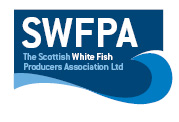 Creel PositionsCreel Position InfoBox 1 58 29.5 N   002 30.5 W58 23.5 N.  002 30.5 W58 29.5 N.  002 38.0 W58 23.5 N.  002 38.0 WBox 258 22.2 N   002 33.0 W58 19.0 N    002 32. 5W58 22.2 N.  002 37.4 W58 19.0 N.   002 37.4 WBest regards Gordon Date6th of August 2018Vessel Name & Reg NoSouthern Belle WK 25Skipper NameGordon MacNabSkipper Email Addressgordymacnab@hotmail.co.ukSkipper Mobile No07909500476